                                                                                                                                                                                                        О Т К Р Ы Т О Е    А К Ц И О Н Е Р Н О Е     О Б Щ Е С Т В О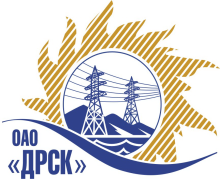 		Протокол выбора победителяг.  Благовещенск, ул. Шевченко, 28ПРЕДМЕТ ЗАКУПКИ:Открытый электронный запрос предложений: «Платы для АТС» для нужд филиала ОАО «ДРСК» «Приморские электрические сети»Закупка проводится согласно ГКПЗ 2013г. раздела 2.2.2 «Материалы ТПиР» № 1653  на основании указания ОАО «ДРСК» от 05.08.2013 г. № 63.Плановая стоимость закупки:  1 000 000,00  руб. без НДС.Форма голосования членов Закупочной комиссии: очно-заочнаяПРИСУТСТВОВАЛИ:	На заседании присутствовали 7 членов Закупочной комиссии 2 уровня. ВОПРОСЫ, ВЫНОСИМЫЕ НА РАССМОТРЕНИЕ ЗАКУПОЧНОЙ КОМИССИИ: О ранжировке предложений Участников закупки.  Выбор победителя.ВОПРОС 1 «О ранжировке предложений после проведения переторжки»РАССМАТРИВАЕМЫЕ ДОКУМЕНТЫ:1.	Предложения участников2.	Протокол переторжкиОТМЕТИЛИ:В соответствии с требованиями и условиями, предусмотренными извещением о закупке и Закупочной документацией, предлагается ранжировать предложения следующим образом: ВОПРОС 2 «Выбор победителя закупки»ОТМЕТИЛИ:На основании вышеприведенной ранжировки предложений предлагается признать Победителем Участника, занявшего первое место, а именно: ООО "ТЕЛРОС Интеграция" (Россия, г. Санкт - Петербург, 194156, Большой Сампсониевский пр., д.87, лит. А), предложение на поставку: «Платы для АТС» для нужд филиала ОАО «ДРСК» «Приморские электрические сети» на общую сумму: 991 525,45 руб. (цена без НДС) 1 170 000,00 руб. с НДС. Срок поставки: до 30.12.2013г. Условия оплаты: в течение 30 календарных дней с момента получения товара на склад грузополучателя. Гарантийный срок: 12 месяцев.РЕШИЛИ:Утвердить ранжировку предложения:1 место: ООО "ТЕЛРОС Интеграция"2 место: ООО "ТМ системы" Признать Победителем Участника, занявшего первое место, а именно:                  ООО "ТЕЛРОС Интеграция" (Россия, г. Санкт - Петербург, 194156, Большой Сампсониевский пр., д.87, лит. А), предложение на поставку: «Платы для АТС» для нужд филиала ОАО «ДРСК» «Приморские электрические сети» на общую сумму: 991 525,45 руб. (цена без НДС) 1 170 000,00 руб. с НДС. Срок поставки: до 30.12.2013г. Условия оплаты: в течение 30 календарных дней с момента получения товара на склад грузополучателя. Гарантийный срок: 12 месяцев.ДАЛЬНЕВОСТОЧНАЯ РАСПРЕДЕЛИТЕЛЬНАЯ СЕТЕВАЯ КОМПАНИЯУл.Шевченко, 28,   г.Благовещенск,  675000,     РоссияТел: (4162) 397-359; Тел/факс (4162) 397-200, 397-436Телетайп    154147 «МАРС»;         E-mail: doc@drsk.ruОКПО 78900638,    ОГРН  1052800111308,   ИНН/КПП  2801108200/280150001№ 501/МТПиР-ВП09 октября 2013 годаМесто в ранжировкеНаименование и адрес участникаЦена заявки и иные существенные условия1 местоООО "ТЕЛРОС Интеграция" (Россия, г. Санкт - Петербург, 194156, Большой Сампсониевский пр., д.87, лит. А)Предложение: Цена: 991 525,45 руб. (цена без НДС) 1 170 000,00 руб. с НДС. Срок поставки: до 30.12.2013г. Условия оплаты: в течение 30 календарных дней с момента получения товара на склад грузополучателя. Гарантийный срок: 12 месяцев.2 местоООО "ТМ системы" (620043, Свердловская область, г. Екатеринбург, ул.Заводская, 77)Цена: 1 000 000,00 руб. (цена без НДС) 1 180 000,00 руб. с НДС. Срок поставки: до 30.12.2013г. Условия оплаты: в течение 30 календарных дней с момента получения товара на склад грузополучателя. Гарантийный срок: 12 месяцев с даты поставки.Ответственный секретарь Закупочной комиссии __________________ О.А.Моторина Технический секретарь Закупочной комиссии _________________Г.М.Терёшкина 